ЦЕНТР ТАНЦЕВАЛЬНОГО СПОРТА «СТАТУС» 
ФЕДЕРАЦИЯ ТАНЦЕВАЛЬНОГО СПОРТА НОВОСИБИРСКОЙ ОБЛАСТИ 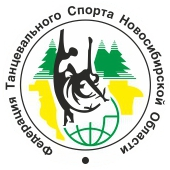 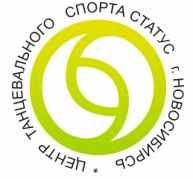 представляютОнлайн соревнования по: бальным танцамбрейкингу, хип-хопу, дэнсхоллу хореографии, хореографии с элементами акробатики детским танцам.2-4 июня 2020 г.4 КВАДРАТАОбщие положения1. Участники.Участвовать в онлайн турнире может танцор любого коллектива. Соревнования проводятся в СОЛО-формате.2. Возрастные категории.Турнир проводится в возрастных категориях Дети (2013 и младше), Дети 1 и 2 (2009-2012 г.р.), Юниоры (2005-2008 г.р.). Возрастные категории могут корректироваться в разных дисциплинах. 3. Испоняемые танцы и ФИГУРЫ. Костюмы.В каждом направление исполняются танцы и фигуры, а также используются костюмы (в том числе тренировочные) характерные для конкретного стиля и направления танцев. Время исполнения танца от 1 мин до 1 мин 30 сек.4. Жюри.Жюри состоит из судей – специалистов в конкретном стиле и направлении по приглашению организаторов.5. РЕГЛАМЕНТ и ПОДВЕДЕНИЕ ИТОГОВ 
(кроме направления «Хореография с элементами акробатики», см. положение по направлению)Все соревнования проходят в смешанном онлайн/офлайн форматах. 1 попытка – оценивается исполнение по видеозаписи, отснятой заранее и высланной на почтовый адрес организаторов chetyrekvadrata2020@yandex.ru . Рекомендованные аудиотреки выложены в официальной группе ВКонтакте https://vk.com/4kvadrata2020.  Просмотр видеозаписей судьями проводится в прямом эфире. 2 попытка – оценивается онлайн-исполнение, в прямом эфире на платформе Zoom. Оцениваются обе попытки. Музыкальный трек каждый участник включает самостоятельно на дополнительном устройстве в помещении, где будет проходить демонстрация выступления. Оценка за танец. За каждую попытку выводится средняя оценка судей. В зачет идет результат лучшей попытки за танец. В случае если участник использовал только в одну попытку, оценкой за танец является результат этой попытки.Общая оценка. В соревнованиях по двум танцам, конечный результат определяется как среднее арифметическое оценок за танцы.Танцоры получают оценку от 5.1 до 6.0. Каждый член жюри оценивает каждого исполнителя отдельно по системе:5.1 – 5.3 балл – неуверенное исполнение хореографии.5.4 – 5.6 балла – уверенное исполнение хореографии.5.7 – 6.0 балла – уверенное исполнение хореографии, сохранение основных линий корпуса, соблюдение основ техники шагов и работы корпуса.Среди участников, набравших средний бал от 5.7 до 6.0, проходит второй этап в прямом эфире. Победитель определяется по системе «батлов». На втором этапе участники должны использоваться те же фигуры, которые исполнялись на первом этапе. Этот раздел соревнований может быть начинаться с четвертьфинала (8 участников), с полуфинала (4 участника), либо с финала (2 участника), по решению главного судьи. В случае если количество участников, набравших сумму баллов от 5.7 до 6.0 менее двух, то финальный или полуфинальный батл проводится по решению главного судьи.Порядок выходов и распределение на заходы определяет главный судья. 6.НАГРАЖДЕНИЕВсе участники в зависимости от общей оценки награждаются дипломами. Дипломами 3 степени награждаются участники, набравшие от 5.1 до 5.3.Дипломами 2 степени награждаются участники, набравшие от 5.4 до 5.6Дипломами 1 степени награждаются участники, набравшие от 5.7 до 6.0 (участники батлов).Участники полуфинальных и финального батлов награждаются дипломами лауреатов (2, 3 и 4 место). Победитель батлов награждается дипломом Гран-при и Кубком.7. зрительское голосованиеВ каждой номинации предусмотрен приз зрительских симпатий. Победитель награждается специальным призом от организаторов.8.ПУБЛИКАЦИЯ результатовРезультаты размещаются на интернет-ресурсах ЦТС «Статус» и ФТС НСО.Детские танцы/ Детская хореография
2 июня 2020 года1. Возрастные категории и Испоняемые танцы.Дети (2014 и младше) – Фиксики, Диско.  Дети (2013-2015) – Полька, Вару-вару.Дети (2014 и младше), Дети (2011-2015) – Детская хореография.2. Фигуры.Видео-пример хореографии представлен в официальной группе ВК. Возможно исполнение более простых вариаций, чем в демонстрационном видео, но только из перечня фигур, указанных в положении.3. Костюм.Вариант 1 Мальчики: брюки с рубашкой, футболкой или водолазкой. Девочки: блузка с юбкой либо платье. Фасон произвольный.Вариант 2Тренировочный костюм, утвержденный в клубе исполнителя.4. Жюри.Жюри состоит из судей ФТСАРР и ФТС НСО по приглашению организаторов.5. РЕГЛАМЕНТ и ПОДВЕДЕНИЕ ИТОГОВ, НАГРАЖДЕНИЕ, ПУБЛИКАЦИЯ результатовВ соответствии с Общими положениями.Бальные танцы
3 июня 2020 года 1. Возрастные категории и Испоняемые танцы.Дети (2012 и младше) (Первые шаги) – Медленный вальс, Ча-ча-ча.Дети 1 и 2 (2009-2012) – Квикстеп, Самба.Юниоры (2005-2008 г.р.) – Танго, Румба.2. Фигуры.Медленный вальс – перемена вперед из правого поворота в обратный, перемена назад из правого поворота в обратный, правый поворот по квадрату. Вариация выполняется без продвижения по залу.Ча-ча-ча – тайм-степ, нью-йорк, поворот на месте.Квикстеп –3 шага вперед в ритме Slow с правой ноги, шаг в сторону Quick, подставка Quick, 3 шага назад в ритме Slow с левой ноги, шаг в сторону Quick, подставка Quick, 3 шага вперед в ритме Slow с правой ноги, типл-шассе влево Quick Quick Slow, типл-шассе вправо Quick Quick Slow, , 3 шага назад в ритме Slow с левой ноги, типл-шассе вправо Quick Quick Slow, типл-шассе влево Quick Quick Slow.Самба – 2 крузадо с правой ноги, синкопированное шассе с правой ноги в ритме Slow’a’Slow, основное движение, виск влево-вправо, стационарный ход, вольта не месте.Танго – ход танго, форстеп-перемена, прогрессивное звено, браш-теп, закрытый променад. Румба- основное движение, кукарача, нью-йорк, поворот на месте.Видео-пример хореографии представлен в официальной группе ВК. Возможно исполнение более простых вариаций, чем в демонстрационном видео, но только из перечня фигур, указанных в положении.3. Костюм.Вариант 1 Мальчики: брюки с рубашкой, футболкой или водолазкой. Девочки: блузка с юбкой либо платье. Фасон произвольный.Вариант 2Тренировочный костюм, утвержденный в клубе исполнителя.4. Жюри.Жюри состоит из судей ФТСАРР и ФТС НСО по приглашению организаторов.5.РЕГЛАМЕНТ и ПОДВЕДЕНИЕ ИТОГОВ, НАГРАЖДЕНИЕ, ПУБЛИКАЦИЯ результатовВ соответствии с Общими положениями.Хип-хоп/Брейк данс/Дэнс холл
4 июня 2020 года1. Возрастные категории.Турнир проводится в возрастных категориях Дети (2009-2012 и мл), Юниоры (2005-2008 г.р.) 2. Испоняемые танцы И ФИГУРЫ.Хип-хоп: Ранин мэн, Крис крос, Пати машин, Барт Симсон, , Глайд, Ви Степ.Брейк данс: /Toprock/ Front step, Back step, Indian step, Side step, Cross step /Footwork/ Six step, SS step, Turtle step.Дэнс холл: Bogle move, Back to basic, Zip It Up, Willie Bounce, Wacky Dip, Log On, Urkle Dance, Sesame Street.3. Костюм.Соответствующий выбранному направлению4. Жюри.Ведущие специалисты в конкретном стиле и направлении по приглашению организаторов.5.РЕГЛАМЕНТ и ПОДВЕДЕНИЕ ИТОГОВ, НАГРАЖДЕНИЕ, ПУБЛИКАЦИЯ результатовВ соответствии с Общими положениями.Хореография с элементами акробатики 
5 июня 2020 года1. Возрастные категории.Дети  (2009 и мл), Юниоры (2005-2008 г.р.).2. Фигуры.Дети (2015 г.р. и младше). Свободная детская хореография. Видео-пример хореографии представлен в официальной группе ВК. Возможно исполнение более простых вариаций, чем в демонстрационном видео, но только из перечня фигур, указанных в положении.Хореография-акробатика.1. Сложно-координационная поза не менее 3 сек. Примеры: Ласточка, затяжки.2. Прыжок в позу, обе ноги в прыжке отрываются от земли. Примеры: Шпагат, пистолет, кольцо, с поворотом.3. Кувырок через плечо или голову. Примеры: на колени, одно колено, шпагат, перекатом на грудь.4. Элемент гибкости. Пример: мосты, перевороты, бильманы.5. Поворот на одной ноге на 360 и более.6. Образ должен соответствовать музыке.7.Соотношение акробатики/элементов и хореографии 50/503. Костюм.Соответствующий выбранному направлению.4. Жюри.Ведущие специалисты в конкретном стиле и направлении по приглашению организаторов.5. РЕГЛАМЕНТ и ПОДВЕДЕНИЕ ИТОГОВ, НАГРАЖДЕНИЕ, ПУБЛИКАЦИЯ результатов1. Видео-ролик выступления высылается на почту chetyrekvadrata2020@yandex.ru 2. В день соревнований в онлайн-конференции, судьи осматривают видео и выставляют оценки.3. Участники НЕ получившие призовые места, становятся участниками голосование в Инстаграм и ВКонтакте на приз зрительских симпатий.Место проведенияИнтернет-платформа ZoomОрганизаторЦентр танцевального спорта «Статус», г. Новосибирсктел. 8-383-383-20-06Правила проведения В соответствии с положением о соревнованиях СудьиСудейская коллегия по приглашению организаторов из ведущих специалистов ВФТСАРР, ФТС НСО и г. Новосибирска.Главный судья: Шемелин Алексей, г.НовосибирскРегистрацияЧерез регистрационную форму в официальной группе турнира  https://vk.com/4kvadrata2020Прием заявокПросим подтвердить свое участие не позднее 31 мая 2020 г.Регистрационный взносНа поддержку интернет-платформы и другие организационные мероприятия предусмотрен обязательный регистрационный взнос 200 руб.  Оплата производится через форму онлайн оплаты   в официальной группе турнира  https://vk.com/4kvadrata2020Награждения победителейКубки, дипломыДопуск участников, тренеров, зрителей в онлайн конференциюСсылка для участников, зрителей и судей будет предоставлена после 1 июня 2020 г . в   в официальной группе турнира  https://vk.com/4kvadrata2020ПлощадкаУчастники демонстрируют программу в удобном помещении не менее 4 кв.м. Для качественной связи необходимо интернет соединение не менее 4G.Счетная комиссияСчетная комиссия представлена организаторами соревнований. 
Подсчет итогов проходит в онлайн режиме.  Приз зрительских симпатийПосле 1 июня 2020 г. будут предоставлены специальные ссылки для онлайн голосования зрителей  в официальной группе турнира  https://vk.com/4kvadrata2020 